ПРОЕКТ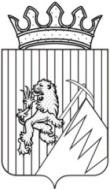 РЕШЕНИЕГУБАХИНСКОЙ ГОРОДСКОЙ ДУМЫII  СОЗЫВА__________       _________                                                            № ___________Руководствуясь статьей 264.5 Бюджетного кодекса Российской Федерации, статьей 24 Устава Губахинского городского округа, статьей 40 Положения о бюджетном процессе в Губахинском городском округе, рассмотрев представленный администрацией города Губахи отчет об исполнении бюджета городского округа за 2017 год,	Губахинская городская Дума РЕШАЕТ:	1. Утвердить отчет об исполнении бюджета Губахинского городского округа за 2017 год по доходам в сумме 881 526 922,17 рублей, по расходам в сумме 891 413 190,53 рублей с превышением расходов над доходами (дефицит) в сумме 9 886 268,36 рублей.	2. Утвердить: 	доходы бюджета Губахинского городского округа по кодам классификации доходов бюджета согласно приложению 1 к настоящему Решению;	расходы бюджета по ведомственной структуре расходов бюджета Губахинского городского округа согласно приложению 2 к настоящему Решению;	распределение бюджетных ассигнований за 2017 год по разделам и подразделам классификации расходов бюджета согласно приложению 3 к настоящему Решению;источники финансирования дефицита бюджета по кодам классификации источников финансирования дефицита бюджета согласно приложению 4 к настоящему Решению.	3. Опубликовать настоящее решение в Официальном вестнике газеты «Уральский шахтер» и разместить на Официальном сайте Губахинского городского округа в информационно-телекоммуникационной сети «Интернет».	4. Настоящее решение вступает в силу со дня его официального опубликования.Председатель Губахинской городской Думы				                                                  А.Н.МазловГлава города Губахи- главаадминистрации города Губахи                                                         Н.В.ЛазейкинОб утверждении отчета об исполнении бюджета Губахинского городскогоокруга за 2017 год